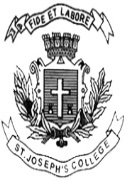 ST. JOSEPH’S COLLEGE (AUTONOMOUS), BENGALURU-27B.Sc. Electronics - I SEMESTERSEMESTER EXAMINATION: OCTOBER 2021(Examination conducted in March 2022)                                            EL 121 (NEP) - Basic Electronics           Time- 3 hrs	                                   	                                                Max Marks-100This question paper contains FIVE printed pages and THREE partsPart AAnswer all  the questions( Choose the correct answer)                                                     1x20=201. _______________ circuit is known as acceptor circuit.a) N-type semiconductorb) Parallel resonant circuitc) Series resonant circuitd) CE amplifier 2.The component/s in an ac circuit where currents lags voltage by 900 is/are _______.a) Capacitorb) Inductorc) RCd) RL3. An ideal voltage source has_________ resistance in series.a) infiniteb) Zeroc) Smalld) Large4. Limitations of super position theorem is_______________.a) The process of simplification is too longb) Only current sources cannot be usedc) Only voltage sources are usedd) It should have more than one voltage/current source5. The charges in the depletion layer are_______.a) Electrons onlyb) Holes onlyc) Mobile positive and negative ionsd) immobile positive and negative ions6. The maximum circuit efficiency in a full wave rectifier is _______.a) 50%    	b) 40.8%  	 c) 81.2%     	d) 100%7. In zener breakdown ____________.a) current remains constant and voltage variesb) voltage remains constant and current variesc) current and voltage variesd) Current increases exponentially in the breakdown region8. The current in the diode is _____.	  a) 0mA               b) 1mA           c) 2mA         d) 3mA                 9. The base current in a transistor is 20µA and emitter current is 4mA, the   of the transistor                   is_____.              		   a) 200       b) 199        c) 80          d)201           10. The output frequency of bridge rectifier is equal to ________. a) fin         b)2fin           c)4fin     d) 8fin11. The energy gap of silicon semiconductor is ___________.   a) 0.7V     b) 0.3V     c) 1.12eV    d)0.72eV           12. Thermal runaway implies ________________.a) Temperatures changes in a transistorb) Depletion region rupturesc) Transistor destroyed due to excessive heatd) Base current changes drastically           13.The input impedance of a CE amplifier is _________. 	a) low     b) medium       c) high     d) very high           14. ---------------- amplifier is also known as emitter follower.a) CE   b) CB       c) CC     d) CS           15. The symbol represents _______ diode.a) Tunnel          b) Varactor        c) Schottky        d) Zener           16. 11002 can be written in BCD code as__________.a)  12   b) C    c) 30    d) not possible.                                                                                                                                     17. The given circuit is _____________ gate.a) AND          b) EXOR        c) EXNOR        d) NAND18. The signed magnitude representation of -127 is ___________.a) 01111111    	 b) 11111111   	c) 7F   		d) 10010011119. The code where all successive numbers differ from their preceding number by single bit is __________
 a) Alphanumeric Code
 b) BCD
 c) Excess 3
 d) Gray             20.The expression A+BC is the reduced form of _________.a) AB+BC           	     	b) (A+B)(A+C)             	c) (A+C)B                      d) ( A+B)CPart-BAnswer any five questions                                                                                          12x5=6021.  a) Derive current divider rule for two resistors connected in parallel.       b) Explain the principle of resonance in a series RLC circuit and derive its resonant             frequency.       c) Draw V-I characteristics of a silicon diode and explain with the help of necessary              circuit diagrams.                                                                                                    (4+4+4)22.  a) State and explain Thevenin’s theorem.       b) State maximum power transfer theorem and derive the condition for maximum power                 transfer.       c) Mention the principle involved in a LED. Draw a common anode configuration for a                seven segment display.                                                                                         (4+4+4)23.  a) Explain the full wave bridge rectifier and derive its Vdc, Vrms and ripple factor.                       b) Draw a voltage quadrupler circuit and explain.                       c) Draw the output waveform between A&B for the diode combination given below                                                                                                                                                                                              (6+4+2)                     24. a) With the help of circuits explain the working of a Zener regulator. Derive the range of                                load values for the circuit.                           b) Obtain input and output characteristics for a transistor in CB mode. Mention how                                    can be obtained from the curves.                                                                                                                                                              (6+6)                     25. a) Draw a CE amplifier circuit and explain its working. With the help of re’ model derive                                  its voltage gain.                           b) Derive the stability factor for a transistor. Discuss the stability of voltage divider bias                                after determining the Q-point values.                                                                                                                                                              (6+6)       26. a) Explain with an example to convert a gray code number to its equivalent binary                    Number.             b) State and prove De Morgan’s theorem.              c) With a neat circuit, describe the working of a two input AND gate. Mention its truth                  table.                                                                                                                                           (4+4+4)      27. a) Discuss the working of a negative clamper circuit and draw the input and output      Waveforms.            b) NOR is an universal gate -justify.            c) With the help of basic gates construct  a two input EXOR gate and give its truth table.                Write the truth table for a 3 input EXOR gate.                                                                                                                                                      (4+4+4)Part-C              Answer any five questions                                                                                               4x5=20   28. Determine the time taken by the capacitor to completely charge and time needed to          charge up to 60% of its final value after closing the switch.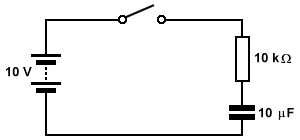 29. Determine the current in 10Ω resistor by applying super position theorem.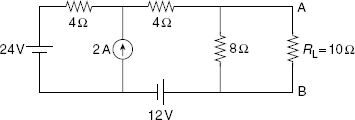               30. Determine Vdc, Vrms and ripple factor for the given circuit.               31. Determine the Vout and zener current in the circuit. 32. Draw the output for the given circuits given below;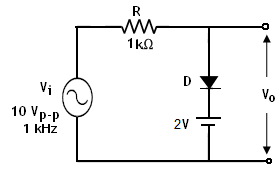                                                         Fig (1)                                          Fig (2)33. Convert the following:            (i) 56.25 into binary                      (ii) (1010010011)2  into BCD           (iii) 47 into Excess-3 code           (iv) (1110111001)2 into Hexadecimal number     34. a) Add 125 and -60 using 2’s complement method.       b) Simplify the following expression: --------------------------------------